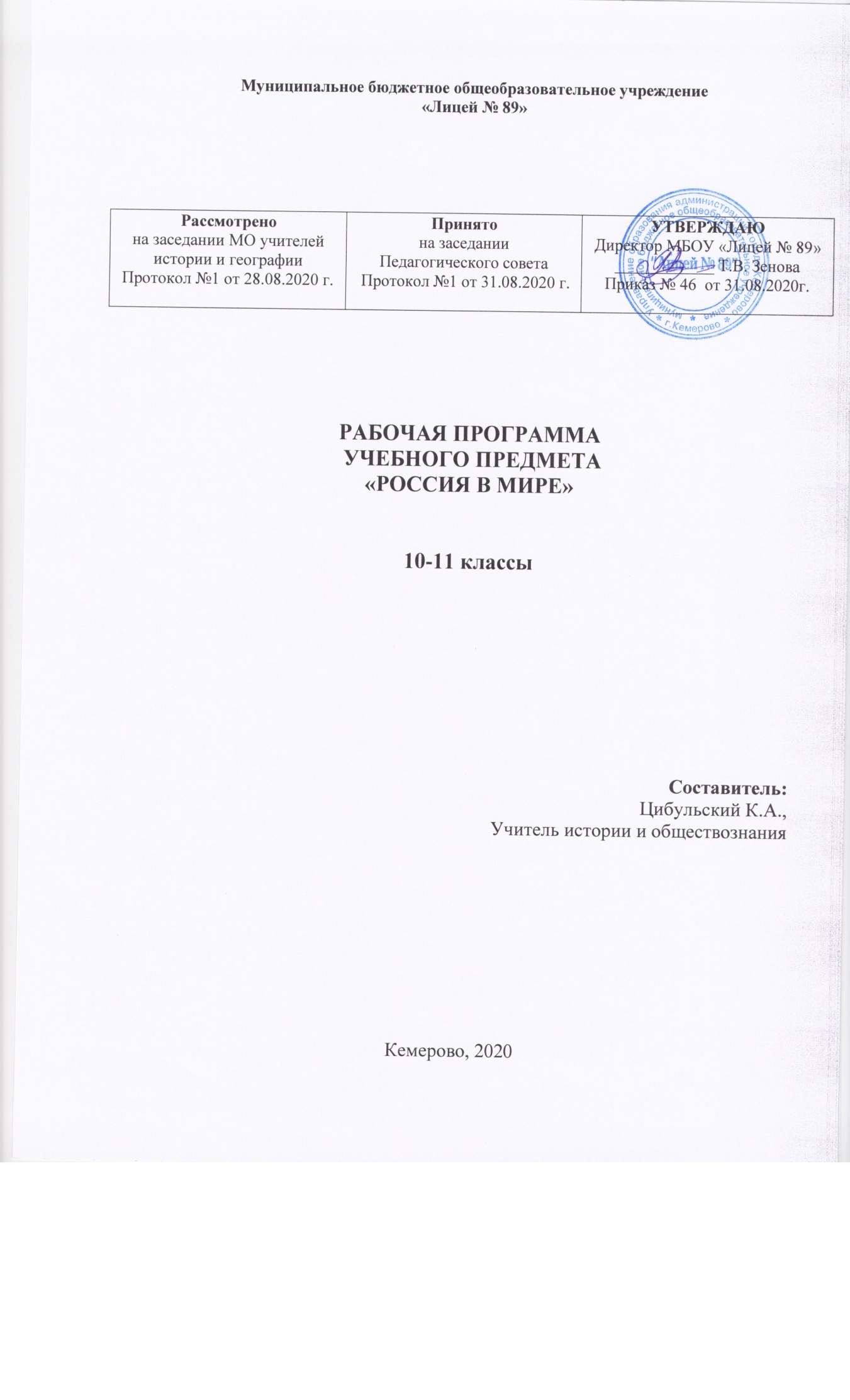 Пояснительная запискаРабочая учебная программа по учебному предмету «Россия в мире» разработана на основе требований к результатам освоения основной образовательной программы среднего общего образования с учетом направлений программ, включенных в структуру основной образовательной программы, и обеспечивает достижение планируемых результатов освоения образовательной программы среднего общего образования.Рабочая программа конкретизирует содержание предметных тем образовательного стандарта, дает распределение учебных часов по разделам  с учетом логики учебного процесса, возрастных особенностей учащихся. Цель рабочей программы: - Систематизация и закрепление имевшихся ранее и полученных в ходе изучения данного курса исторических знаний учащихся.Задачи:- систематизация и закрепление имевшихся ранее и полученных в ходе изучения данного курса исторических знаний учащихся;- обобщение знаний на теоретическом уровне, создающем цельноосмысленную картину истории человечества, включая представления о периодизации, цивилизациях, прогрессе, доминирующих тенденциях общеисторического развития в разные эпохи;- представление мирового исторического процесса в его единстве и многообразии;- формирование у учащихся исторического мышления, понимания причинно-следственных связей, умение оперировать основными научными понятиями;- осознание учащимися места России в истории человечества, ее цивилизационных характеристик, взаимосвязи истории страны с мировой историей, вклада России в мировую культуру;- воспитание у учащихся гуманистического видения мира, неприятия всех проявлений дискриминации, уважения к другим, далеким по времени и современным культурам;- формирование у учащихся гражданских идеалов патриотических чувств, активной позиции – неприятия нарушений прав человека, нигилистического отношения к истории и культуре своей Родины;- воспитание учащихся в духе признания неизбежности плюрализма взглядов, социального компромисса и толерантности, предотвращения социальных конфликтов путем поиска их мирного разрешения.Рабочаяпрограмма по  предмету «Россия в мире» ориентирована на достижение:Личностных результатов:• формирование российской гражданской идентичности, патриотизма, уважения к своему народу, чувства ответственности перед Родиной, гордости за свой край, свою Родину, прошлое и настоящее многонационального народа России, уважение государственных символов (герб, флаг, гимн);• осознание своей гражданской позиции,   как активного и ответственного члена российского общества, осознающего свои конституционные права и обязанности, уважающего закон и правопорядок, обладающего чувством собственного  достоинства, осознанно принимающего традиционные национальные и общечеловеческие гуманистические и демократические ценности;                                                                                                                    • готовность к служению Отечеству,  его защите;                                                                 • сформированность   мировоззрения, соответствующего современному уровню развития науки и общественной практики, основанного на диалоге куль тур, а также различных форм общественного сознания, осознание своего места в поликультурном мире;                                                                                                                                    • сформированность основ саморазвития и самовоспитания в соответствии с общечеловеческими ценностями и идеалами гражданского общества; готовность и способность к самостоятельной, творческой и ответственной деятельности;                                                                                                             • толерантное сознание и поведение в поликультурном мире, готовность и способность вести диалог с другими людьми, достигать в нем взаимопонимания, находить общие цели и сотрудничать для их достижения;                                                • совершенствование навыков сотрудничества со сверстниками, детьми младшего возраста, взрослыми в образовательной, общественно-полезной, учебно-исследовательской, проектной и других видах  деятельности;                                          • формирование  эстетического отношения к миру, включая эстетику быта, научного и технического творчества, спорта, общественных отношений                                          • осознанный выбор будущей профессии и возможностей реализации собственных жизненных планов; отношение к профессиональной деятельности как возможности участия в решении личных, общественных, государственных, общенациональных проблем.Метапредметных результатов:• умение самостоятельно определять цели деятельности и составлять планы деятельности; самостоятельно осуществлять, контролировать и корректировать деятельность; использовать все возможные ресурсы для достижения  поставленных целей и реализации планов деятельности; выбирать успешные стратегии в различных ситуациях;• умение продуктивно общаться и взаимодействовать в процессе совместной деятельности, учитывать позиции других участников деятельности, эффективноразрешать конфликты;• владение навыками познавательной, учебно-исследовательской и проектной деятельности, навыками разрешения проблем; способность и готовность к самостоятельному поиску методов решения практических задач, применению различных методов познания;• готовность и способность к самостоятельной информационно-познавательной  деятельности, включая умение ориентироваться в различных источниках информации, критически оценивать и интерпретировать информацию, получаемую из различных источников;• умение использовать средства информационных и коммуникационных технологий (ИКТ) в решении когнитивных, коммуникативных и организационных задач с соблюдением требований эргономики, техники безопасности, гигиены, ресурсосбережения, правовых и этических норм, норм информационной безопасности;• умение определять назначение и функции различных социальных институтов;• умение самостоятельно оценивать и принимать решения, определяющие стратегию поведения, с учетом  гражданских и нравственных ценностей;• владение языковыми средствами — умение ясно, логично и точно излагать свою точку зрения, использовать адекватные языковые средства;• владение навыками познавательной рефлексии как осознания совершаемых действий и мыслительных процессов, их результатов и оснований, границ своего знания и незнания, новых познавательных задач и средств их достижения.Предметных результатов:• сформированность представлений о современной исторической науке, ее специфике, методах исторического познания и роли в решении задач прогрессивного развития России в глобальном мире;• владение комплексом знаний об истории  России и человечества в целом, представлениями об общем и особенном в мировом историческом процессе;• сформированность представлений о России в разные исторические периоды на основе знаний в области обществознания, истории, географии, культурологии и пр.;• сформированность знаний о месте и роли России как неотъемлемой части мира в контексте мирового развития, как определяющего компонента формирования российской идентичности;• сформированность взгляда на современный мир с точки зрения интересов России, понимания ее прошлого и настоящего• сформированность представлений о единстве и многообразии многонационального российского народа; понимание толерантности и мультикультурализма в мире;• сформированность умений использования широкого спектра социально-экономической информации для анализа и оценки конкретных ситуаций прошлого и настоящего;• сформированность умений сравнительного анализа исторических событий, происходивших в один исторический период в разных социокультурных общностях, и аналогичных исторических процессов, протекавших в различные хронологические периоды;• сформированность способности отличать интерпретации прошлого, основанные на фактическом материале, от заведомых искажений, не имеющих документального подтверждения;• сформированность представлений об особенностях современного глобального общества, информационной политике и механизмах создания образа исторической и современной России в мире;• сформированность умений реконструкции и интерпретации прошлого России на основе источников, владение умениями синтеза разнообразной исторической информации для комплексного анализа и моделирования на ее основе вариантов дальнейшего развития России;• сформированность умений применять исторические знания в профессиональной и общественной деятельности, поликультурном общении;• владение навыками проектной деятельности и исторической реконструкции с привлечением различных источников;• сформированность умений вести диалог, обосновывать свою точку зрения в дискуссии по исторической тематике.В результате освоения программного материала обучающийся научится:- понимать факты, явления, процессы, понятия, характеризующие целостность исторического процесса;- понимать особенности исторического, социологического, политологического, культурологического анализа событий, явлений, процессов прошлого;- взаимосвязь и особенности истории России и мира;- периодизацию отечественной и всемирной истории;- современные версии и трактовки важнейших проблем отечественной и всемирной истории;- особенности исторического пути России, ее роль в мировом сообществе;Получит возможность научиться:- проводить комплексный поиск исторической информации в источниках разного типа;- критически анализировать источник исторической информации;- систематизировать различную историческую информацию на основе своих представлений об общих закономерностях всемирно-исторического процесса;- анализировать историческую информацию, представленную в разных знаковых системах (текст, таблица, схема, карта);- формировать собственный алгоритм решения историко-познавательных задач;- участвовать в дискуссиях по историческим проблемам, формулировать собственную позицию по обсуждаемым вопросам.Содержание тем учебного предметаРоссия в мире. 10 классВведение (1ч)Задачи и особенности учебного курса. Основные тенденции мирового общественного развития. Россия и мировой исторический процесс.Тема 1. Цивилизации Древнего мира и раннего Средневековья (7ч)Древний Восток и античный мир. Начало преобразования человеком природы. Переход от присваивающего хозяйства к производящему. Появление ремесла и торговли. Ранние цивилизации и их особенности. Государство на Востоке. Деспотия.  Возникновение античной цивилизации. Аристократия и демократия в античных полисах. Эддинизм; государство и общество. Римский мир Средиземноморья.Рождение европейской средневековой цивилизации. Кризис поздней Римской империи. Великое переселение народов и его последствия для мира Средиземноморья. Падение Западной Римской империи. Начало эпохи Средневековья. Влияние античной традиции на политическую жизнь, право, градостроительство и архитектуру в эпоху Средневековья. Этническая карта Европы. Общественный строй варварских народов Европы. Роль христианства в жизни средневекового общества.Страны Западной Европы в раннее Средневековье. Природные условия и хозяйственная деятельность. Образование варварских королевств. Франкское государство и его завоевания. Образование государств во Франции, Германии и Италии. Формирование раннефеодального общества. Феодальная собственность и феодальное поместье. Феодальная лестница: сеньоры и вассалы. Дальнейшее политическое дробление. Образование Священной Римской империи. Сословия средневекового общества. Христианство и христианская церковь в жизни человека Средневековья. Духовная и светская власть.Византийская империя и восточнохристианский мир. Природа и население. Особенности развития Византии. Античная и христианская традиции в жизни византийцев. Государственная власть и церковь в Византийской империи. Раскол христианской церкви. Византия – крупнейшее христианское государство раннего Средневековья. Внешняя политика византийских императоров. Влияние Византии на славянский мир.Исламский мир. Аравия – родина ислама. Проповедь Мухаммеда и возникновение новой религии. Вероучение ислама. Начало арабских завоеваний. Образование халифата. Раскол в исламе: шииты и сунниты. Арабский халифат во второй половине VII – X в. Мусульманская культура.Тема 2. Древняя Русь (11ч)Народы Восточной Европы. Природно-географические условия и хозяйственно-культурные типы. Великое переселение народов и новая этническая карта Восточной Европы. Расселение славян. Финно-угорские, балтские племена. Тюркский каганат. Хазария и Волжская Булгария.Восточные славяне в древности. Влияние природной среды на занятия и образ жизни восточных славян. Хозяйство. Особенности земледельческой культуры. Родоплеменная организация восточных славян и ее эволюция. Племенные союзы. Языческие верования. Устройство мира в представлении восточных славян. Славянские боги.Возникновение Древнерусского государства. Крещение Руси. Предпосылки формирования Древнерусского государства. Русь и варяги. Первые князья. Военные походы. Русь и Византия. Княжение Владимира I. Христианизация Руси и ее значение.Государство и общество. Организация управления государством. Полюдье. Начало княжеских усобиц. Правление Ярослава Мудрого. Центробежные тенденции в Древнерусском государстве. Владимир Мономах. Община и вотчина. Социальная структура древнерусского общества. Русская Правда.Церковь и культура. Русская православная церковь. Влияние христианства на культуру. Развитие каменного зодчества. Древнерусская живопись. Образование. Литература. Летописание. Бытовая культура.Раздробленность Руси. Экономические и политические причины раздробленности. Натуральный характер сельского хозяйства. Расширение боярского землевладения. Рост городов. Окончательный распад Древнерусского государства. Борьба за великокняжеский стол. Владимиро-Суздальское княжество и рост его политического влияния. Новгородская земля. Система государственного управления. Культура Руси в XII – начале XIII в. архитектура. Живопись. Литература.Русь между Востоком и Западом. Держава Чингисхана. Первые завоевательные походы монголов. Нашествие на Волжскую Булгарию и на Русь. Батый. Борьба русских княжеств с монгольским нашествием и его последствия. Образование Золотой Орды. Система государственного управления. Русские земли в составе Золотой Орды. Александр Невский. Борьба со шведами и немцами. Отношения с Ордой.Тема 3. Западная Европа в XI – XV веках (5ч)Экономическое и политическое развитие. Отделение ремесла от сельского хозяйства. Развитие ремесла и техники. Средневековый город и горожане. Торговля и банковское дело. Укрепление королевской власти во Франции и в Англии. Создание централизованных государств. Ослабление Священной Римской империи. Изменение роли церкви в жизни западноевропейского общества. Еретические движения.Взаимодействие средневековых цивилизаций. Католический, православный и мусульманский миры в раннее Средневековье. Крестовые походы. Судьба Византии и южнославянских государств. Реконкиста. Германская экспансия в Восточной Европе.Культура средневекового Запада. Картина мира в представлениях средневековых европейцев. Христианство и культура. «Рыцарская» культура. «Крестьянская» культура. «Городская» культура. Средневековые университеты.Тема 4. Российское государство в XIV – XVII веках (10ч)Москва во главе объединения русских земель. Начало возвышения Москвы. Первые московские князья, рост их владений. Русские земли в составе Великого княжества литовского и Русского. Правление в Московском княжестве Дмитрия Донского. Куликовская битва и ее значение. Василий I. Василий II. Междоусобица в Московском княжестве. Рост территории Московского княжества. Русь и государства – наследники Золотой Орды.Россия: третье православное царство. Политика Ивана III. Конец ордынского владычества. Завершение процесса объединения русских земель. Система органов государственной власти. Боярская дума. Судебник 1497 г. концепция «Москва – третий Рим». Централизация государственного управления. Формирование сословно-представительной монархии. Экономическое развитие в XIV – XVI веках. Изменения в социальной структуре общества. Дворянство. Формирование сословий. Начало оформления крепостного права.Кризис государства и общества. Смутное время. Иван IV. Ливонская война. Опричнина. Самодержавие Ивана Грозного. Правление Бориса Годунова. Причины и начало Смуты. Лжедмитрий I. Основные этапы Смуты. Интервенция Польши и Швеции. Первое и Второе ополчения. К.М. Минин, Д.М. Пожарский. Роль церкви в усилении национально-освободительного движения. Земский собор 1613 г.Становление самодержавия Романовых. Воцарение династии Романовых. Ликвидация последствий Смуты. Начало формирования самодержавия Романовых. Политика Алексея Михайловича. Патриарх Никон. Церковная реформа и раскол православной церкви. Старообрядчество. Изменения в экономике и социальном строе. Соборное уложение 1649 г. народные волнения. Новые явления в духовной жизни общества.Начало формирования многонационального государства. Политическая карта Восточной Европы в XVI в. завоевание Среднего и Нижнего Поволжья. Освоение Дикого поля. Казачество. Освоение севера европейской части России. Присоединение к России Восточной Сибири, Прибайкалья и Забайкалья. Присоединение Левобережной Украины.Русская культура. Общая характеристика развития культуры. Книжное дело. Литература. Архитектура. Живопись. Феофан Грек. Андрей Рублев. Последний век русской средневековой культуры. Светские тенденции в культуре.Тема 5. Запад в Новое время (7ч)Европа в Начале Нового времени. Изменения в хозяйстве в начале Нового времени. Великие географические открытия в XV – XVI вв. начало колониальных захватов и создание колониальных империй. Социальная структура западноевропейского общества реформация в Европе. Лютеранство и кальвинизм. Контрреформация и религиозные войны. Протестантизм как элемент западноевропейской цивилизации.Государство и общество стран Западной Европы в XVII веке. Социально-экономическое развитие Европы в XVII в. «Революция цен» и кризис традиционной европейской экономики. Развитие товарно-денежных отношений. Процесс формирования и общие черты европейского абсолютизма. Абсолютизм во Франции. Экономическая политика эпохи абсолютизма. Английский абсолютизм. Английская революция XVII в. Начало формирования гражданского общества и правового государства.Эпоха Просвещения. Научные открытия и появление механистической картины мира. И. Ньютон. Рационализм. Распространение материализма и атеизма. Общественная мысль эпохи Просвещения. Вольтер, Ж.-Ж. Руссо. Идеи правового государства, разделение властей. Ш. Монтескье. Воздействие идей Просвещения на политические и духовные процессы Нового времени Просвещенный абсолютизм в странах Европы.Революции XVIII столетия. Переход к новому обществу. Английские колонии в Северной Америке. Идеи Просвещения в Северной Америке. Начало войны за независимость. Дж. Вашингтон. Принятие Декларации независимости США. Основные принципы американской государственности.Кризис французского абсолютизма. Начало Великой французской революции. Ее основные этапы. Декларация прав человека и гражданина развитие идей гражданского общества и правового государства. Диктатура якобинцев. Значение Великой французской революции.Тенденции развития европейской культуры XVI – XVIII вв. идеи гуманизма. Культура эпохи Возрождения. Итальянское Возрождение и его творцы. Искусство барокко. Его особенности в различных странах. Превращение Франции в центр европейской художественной культуры. «Большой стиль».Тема 6. Российская империя в XVIII веке (5ч)Власть и общество. Предпосылки петровских реформ. «Великое посольство». Борьба за выход к Балтике. Северная война. Создание регулярной армии и флота. «Регулярное» государство Петра I. Государственные преобразования. Утверждение абсолютизма. Провозглашение империи. Церковная реформа. Борьба за наследие Петра. Просвещенный абсолютизм в России. Правление Екатерины II. Расширение дворянских привилегий. «Жалованная грамота дворянству».Социально-экономическое развитие страны. Деревня и город на рубеже XVII-XVIII веков. Развитие мануфактурной промышленности. Сельское хозяйство. Торговля и финансы. Сословный строй России. «Золотой век» российского дворянства.Расширение территории государства. Северная война и территориальные приобретения России. Внешняя политика Екатерины II. Расширение западных границ  России во второй половине XVIII в. Россия и   Польша. Борьба за выход к Черному морю. Продвижение на Юг. Территориальное расширение России на Восток. Освоение Сибири и Дальнего Востока.Образование, наука и культура. Новая эпоха в отечественной культуре. Реформы ПетраI в области культуры и быта. Образование и наука. Создание Академии наук. Открытие Московского университета. Утверждение светских тенденций в культуре. Литература. Архитектура. Изобразительное искусство.Тема 7. Запад в XIX веке. Становление индустриальной цивилизации (8ч)Эпоха наполеоновских войн. Термидорианский режим. Директория. Переворот 18 брюмера. Провозглашение Франции империей. От войн республики к войнам империи. Антинаполеоновские коалиции. Изменения политической карты Европы. Российско-французские отношения. Тильзитский мир. Наполеоновские войны и социально-политические перемены в Европе. Поход Наполеона в Россию и гибель «Великой армии». Заграничные походы русской армии. Крах наполеоновской империи.Промышленный переворот и становление индустриального Запада. Предпосылки перехода к промышленному производству. Изменения в сельском хозяйстве Англии. Начало промышленного переворота в Англии и его значение. Промышленный переворот во второй половине XIX в. изменения в структуре общества.Революции и реформы. Венский конгресс и его решения. Образование Священного союза. Революции 1830 г. и 1848 г. во Франции. Империя Наполеона III. Революции 1848-1849 гг. в Германии, Австрии и Италии. Утверждение основ конституционализма. Парламентские реформы в Великобритании. Борьба против рабства в США. Гражданская война. Формирование гражданского общества и правового государства.Идейные течения и политические партии. Либерализм. Консерватизм. Социализм. Французский социализм. Марксизм. Идеи национализма.Колониальные империи. Ослабление «старых» колониальных империй – Испании и Португалии. Колониальные империи Голландии, Франции и Великобритании. Последствия европейской колонизации для стран Востока. Возникновение независимых государств в Латинской Америке.Особенности развития стран Запада во второй половине XIX в. Возникновение национальных государств в Европе. Выдвижение Германии и США в лидеры мировой экономики. Новые явления в экономике стран Запада.  Возникновение монополистического капитализма. Колониальные захваты и создание новых колониальных империй. Колониальный раздел мира. Общественные отношения и политические партии во второй половине XIX в.Тема 8. Россия на пути модернизации (9ч)Российское государство в первой половине XIX в. Россияна рубеже столетий: Павел I.преобразовательные проекты Александра I. Противоречивость внутренней политики. Царствование Николая I. Внутренняя политика. Государство и крестьянский вопрос в России в первой половине XIX в. крепостничество как сдерживающий фактор экономического развития страны.Общественная жизнь в первой половине XIX в. Общественные настроения в началеXIX в. появление общественно-политических организаций. Декабристы. Консерватизм: в поисках государственной идеологии. Западники и славянофилы. Зарождение идей русского социализма.Реформы 1860 – 1870-х гг. Кризис  крепостничества и необходимость модернизации страны в середине XIX в. Отмена крепостного права. Реформы 1860 – 1870-х гг., их судьба и историческое значение. Экономическая политика государства в эпох реформ. Сельское хозяйство и промышленность в пореформенный период. Развитие капиталистических отношений в городе и деревне. Поиски нового курса во внутренней политике на рубеже 70 – 80 гг.: борьба либеральной и консервативной тенденций. Незавершенность реформ. Консервативная политика Александра III.Общественное движение в России во второй половине XIXв. Влияние реформ на общественно-политическую жизнь. Русский либерализм. Народничество. Основные направления в народничестве и их идеологи. Революционные организации 60-70 гг. Терроризм. Возникновение рабочего движения. Первые рабочие союзы. Зарождение социал-демократии. Консерватизм.Россия – многонациональная империя. Расширение территории в первой трети XIX в. Кавказская война и ее итоги. Присоединение Казахстана и Средней Азии. Завершение формирования территории империи. Заселение  Сибири и Дальнего Востока. Население Российской империи: этносы и конфессии. Пути создания империи.Тема 9. Культура XIX века (6ч)Научно-технический прогресс и общество. Научные представления о строении природы. Эволюционная картина мира. Развитие образования. Средства массовой информации. Научно-технический прогресс и общество.Мировая литература и художественная культура. Литература и жизнь. Национальные литературы и мировой литературный процесс. Основные направления художественной культуры. Театральное искусство. Изобразительное искусство. Музыка.Культура России в XIX веке. Просвещение. Литература в жизни общества. Театр. Изобразительное искусство. Музыка, опера, балет.Россия в мире. 11 классТема I. Россия и мир в начале XX века (7ч)Новые тенденции в развитии общества. Страны Запада: характерные черты общества и экономического развития. Научно-технический прогресс. Центры и периферия индустриального общества. Процесс модернизации в России и его особенности. Социальная структура общества на Западе, в России и на Востоке. Идейные течения, образование первых политических партий в России. Первая российская революция.Предпосылки, причины и этапы революции. Нарастание конфронтации между властью и обществом. Русско-японская война. Радикализация общественного движения. Формы революционной борьбы. Выступления рабочих, крестьян и интеллигенции. Всероссийская октябрьская стачка. Деятельность Советов. Реформа политического строя. Манифест 17 октября. Природа нового политического строя. Образование системы политических партий. Революционные партии: социал-демократы и социалисты-революционеры. Либеральные партии: кадеты и октябристы. Организации правых. Начало российского парламентаризма: I Государственная Дума.Российское общество и реформы. Программа правительства П.А. Столыпина. Начало аграрной реформы. Окончание первой российской революции. Третьеиюньский режим. Основные направления аграрной реформы. Создание частновладельческих крестьянских хозяйств. Непоследовательность реформаторского курса. Россия в системе мирового рынка и международных союзов.Особенности развития российской экономики. Роль государства в хозяйственной жизни страны. Экономический подъем в России. Россия на фоне индустриальных стран Запада. Основные направления внешней политики России. Отношения с Китаем и Японией. Россия в системе военно-политических союзов.Тема 2. Первая мировая война и революционные потрясения (11ч)Первая мировая война. Геополитическая обстановка накануне войны. Причины войны. Планы России, ее союзников и противников. Начало Первой мировой войны. Основные театры военных действий. Военные действия в 1914 г. Роль восточного фронта в Первой мировой войне. Военные кампании 1915-1917 гг. Социально-экономическая и внутриполитическая ситуация в России и других воюющих странах. Выход России из войны. Окончание Первой мировой войны.Российская революция 1917 года.Революционные события февраля 1917 г.: падение монархии, отречение Николая II. Образование Временного правительства. Формирование Советов. Послефевральский политический режим. Создание правительственной коалиции, политические кризисы. “Апрельские тезисы” В. И. Ленина. Курс большевиков на социалистическую революцию. Выступление Л. Г. Корнилова. Большевизация Советов. Октябрь 1917 г.: приход к власти большевиков. II Всероссийский съезд Советов. Первые декреты Советской власти. Установление новой власти на местах. Политические преобразования в Советской России. Система центральных и местных органов управления Советского государства. Образование коалиционного большевистско-левоэсеровского правительства. Судьба Учредительного собрания. Различные точки зрения на революционные события 1917 г.Гражданская война в России. Причины и особенности гражданской войны, ее временные рамки. Война “внутри демократии”. Брестский мир. Борьба за Советы весной 1918 г. Комуч и восстание Чехословацкого корпуса. Строительство Красной Армии. Л. Д. Троцкий. Распад большевистко-левоэсеровского блока. Формирование однопартийной системы в Советском государстве. Принятие Конституции РСФСР. Борьба между “красными” и “белыми”. Расширение белого движения и иностранная интервенция. Победы Красной Армии над войсками А. В. Колчака и А. И. Деникина. Связь гражданской войны с социальной и экономической политикой большевиков. Политика “военного коммунизма” и ее результаты. Крестьянские восстания. Завершение гражданской войны в европейской части страны. Причины победы большевиков в гражданской войне.От Российской республики Советов к СССР. Российская революция и национальный вопрос. Создание РСФСР. Национальные государства в годы гражданской войны. Объединение советских республик и образование СССР. Конституция СССР 1924 г.Послевоенное урегулирование и революционные события в Европе. Итоги войны. Мирные предложения. Условия перемирия с Германией и ее союзниками. Противоречия между странами-победительницами по поводу принципов послевоенного урегулирования. Версальский мирный договор и его последствия. Мирные договоры с союзниками Германии. Проблема России на переговорах о мире. Распад империй и образование новых государств в Европе. Революционные процессы в Европе. Создание новых национальных государств. Тема 3. Мир в межвоенный период (6ч)Мировой экономический кризис. Экономическое развитие стран Запада в 20-е гг.Предпосылки экономического кризиса. “Великая депрессия” в США. Ф. Д. Рузвельт. Основные мероприятия “Нового курса”. Выход США из кризиса. Проявление кризисных явлений в разных странах мира. Выход из кризиса, предложенный левыми силами. Политика “Народного фронта” во Франции. Тоталитарные режимы в Европе.Тоталитарная идеология. Природа тоталитаризма. Установление фашистского режима в Италии. Корпоративное государство в Италии: вариант тоталитарной диктатуры. Экономический и политический кризис в Германии. Приход к власти в Германии национал-социалистов. Гитлеровский режим. Нацистская партия. Милитаризация страны. Агрессивная внешняя политика. Тоталитарные и авторитарные режимы в других странах Европы. Нестабильность авторитарного и тоталитарного путей преодоления кризиса. Модернизация в странах Востока. Страны Востока после окончания Первой мировой войны. Распад Османской империи и рождение новой Турции. Внутренняя политика К. Ататюрка. Национально-освободительное движение в Индии и его особенности. Идеология гандизма. Революционные события в Китае. Сунь Ятсен. Гоминьдан после смерти Сунь Ятсена. Гражданская война в Китае. Тема 4. Социалистический эксперимент в СССР (6 ч)Советская Россия в годы НЭПа.Кризис власти РКП(б) и политики “военного коммунизма”. Нарастание крестьянских выступлений. Кронштадтское восстание. X съезд РКП(б). Переход к новой экономической политике (НЭПу). Основные направления НЭПа. Восстановление и развитие промышленности и сельского хозяйства. Проблема многоукладности народного хозяйства. Трудности НЭПа. Противоречия между экономической и политической системами СССР в период НЭПа. Расширение торговой сети и сферы услуг. Изменение социальной структуры общества: рост численности пролетариата, появление “нэповской” буржуазии, увеличение числа государственных служащих. “Культурная революция”. Политическая борьба в большевистской партии после смерти В.И. Ленина. Усиление позиций И.В. Сталина в советском руководстве. Пути большевистской модернизации. Особенности модернизации в СССР. Свертывание НЭПа. Курс на индустриализацию и коллективизацию и его последствия. Форсированная индустриализация и ее источники. Насильственная коллективизация. Массовые репрессии. Советская экономическая модель. Режим личной власти вождя. Изменения социальной структуры общества, деформация общественного сознания. Конституция 1936 г.: несоответствие демократического характера конституции и социально-политических реалий советского общества. СССР в системе международных отношений.Советская внешняя политика и проблема мировой революции. Генуэзская и Локарнская конференции. Полоса международного признания СССР. Лига Наций. Дальневосточная политика СССР. Советско-китайский конфликт на КВЖД. Советская помощь Китаю в борьбе с японской агрессией. Советско-японский вооруженный конфликт в районе озера Хасан. Кризис Версальско-Вашингтонской системы. Советская политика в условиях роста военной угрозы в Европе. Изменение внешнеполитического курса СССР после прихода к власти нацистов в Германии. Политика коллективной безопасности. Создание блока фашистских государств. Крах системы послевоенного урегулирования. Дипломатические маневры накануне Второй мировой войны. Мюнхенское соглашение 1938 г. и политика “умиротворения” агрессоров. Захваты фашистской Германии и Италии в Европе. Неудача советско-англо-французских переговоров летом 1939 г. Заключение пакта о ненападении с Германией. Разграничение сфер влияния в Европе.Тема 5. Вторая мировая война (9ч)Агрессия гитлеровской Германии.Причины войны. Периодизация. Нападение гитлеровской Германии на Польшу. Присоединение к СССР Западной Украины и Западной Белоруссии. “Странная война” на Западе. Оккупация Германией Дании и Норвегии. Разгром и капитуляция Франции. “Битва за Англию”. Военные действия в Северной Африке. Агрессия Германии и Италии на Балканах. СССР накануне Великой Отечественной войны. Мероприятия по укреплению военной мощи СССР. Внешняя политика СССР в условиях начала Второй мировой войны. Советско-финляндская война и ее результаты. Расширение территории СССР в 1940 г.: присоединение Бессарабии, Северной Буковины и Прибалтики. Начало Великой Отечественной войны. Нападение Германии на СССР. Причины неудач Красной Армии летом и осенью 1941 г. Преобразование органов государственного и военного управления. Мобилизационные усилия первых месяцев войны. Оборона Москвы. Провал германского плана молниеносной войны. Контрнаступление Красной Армии под Москвой зимой 1941-1942 гг. Ситуация на фронте весной и летом 1942 г. Наступление немецкой армии на юге летом 1942 г. Начало Сталинградской битвы. Военные действия в Северной Африке и на Тихом океане. Образование Антигитлеровской коалиции.Коренной перелом.Сталинградская битва. Окружение и разгром немецких армий под Сталинградом - начал коренного перелома. Массовый героизм советских солдат и офицеров - важнейший фактор победы под Сталинградом. Наступление Красной Армии зимой 1942 - весной 1943 гг.: освобождение Кавказа, прорыв блокады Ленинграда, наступление на центральных участках фронта. Планы воюющих сторон на лето 1943 г. Битва на Курской дуге и ее значение. Переход стратегической инициативы к Красной Армии. Освобождение левобережной Украины. Битва за Днепр. Сражения в Северной Африке и на Тихом океане в 1942 – 1943 гг. Тегеранская конференция. Итоги второго периода войны. Война и советское общество. Перестройка советской экономики в условиях войны. Тыл в годы Великой Отечественной войны. Изменение политики в отношении церкви. Положение на территориях, подвергшихся немецкой оккупации. Борьба с оккупационным режимом. Роль партизанского движения в борьбе с немецко-фашистской агрессией.Победа Антигитлеровской коалиции.Стратегическая обстановка к началу 1944 г. Наступательные операции советских войск зимой-весной 1944 г. Наступление советских войск в Белоруссии - операция “Багратион”. Изгнание врага с территории СССР. Начало освобождения стран Восточной и Центральной Европы. Открытие второго фронта. Военные действия на Западе в 1944 г. Движение Сопротивления. Берлинская операция. Завершение войны в Европе. Окончание Великой Отечественной войны. Разгром Японии. Берлинская (Потсдамская) конференция. Историческое значение победы Советского Союза в Великой Отечественной войне. Итоги Второй мировой войны.Тема 6. Биполярный мир и “холодная война” (4ч)Начало противостояния. Политические последствия войны. Противоречия между союзниками по Антигитлеровской коалиции. Начало “холодной войны”. Установление в странах Восточной Европы просоветских режимов. Создание СЭВ. Включение стран Западной Европы в орбиту влияния США. Создание НАТО. Гонка вооружений. Начало ядерного противостояния. Первое столкновение Востока и Запада: война в Корее и ее результаты. Мир на грани ядерной войны. Смена ориентиров советской внешней политики после смерти И.В. Сталина. Поиск диалога со странами Запада. Встреча руководителей СССР, США, Англии и Франции в Женеве в 1955 г. Установление дипломатических отношений с ФРГ. Создание ОВД. Возведение “Берлинской стены”. Карибский кризис. Борьба за влияние в “третьем мире”. Война во Вьетнаме. От разрядки к новому противостоянию. Начало разрядки международной напряженности. Достижение советским блоком военно-стратегического паритета с Западом. Договор ОСВ-1. Совещание по безопасности и сотрудничеству в Европе. Размещение советских ядерных ракет в Восточной Европе, начало войны в Афганистане. Окончание разрядки. Нарастание конфронтации между СССР и странами Запада, возобновление гонки ядерных вооружений. Обострение идеологической борьбы на международной арене. Тема 7. СССР и социалистические страны Европы (5 ч)СССР: От Сталина к началу десталинизации. Экономические последствия войны. Переход промышленности на выпуск гражданской продукции. Восстановление экономики. Отмена карточной системы и денежная реформа. Сталинская диктатура: ужесточение политического режима. Усиление идеологического давления на общество. Новый виток репрессий во второй половине 40-начале 50-х гг. Смерть И. В. Сталина. Приход к власти нового руководства во главе с Н.С. Хрущевым. Освоение целины: успехи и неудачи. Улучшение жизни колхозников. Наступление на подсобные хозяйства. Социальная политика: рост заработной платы, массовое жилищное строительство. ХХ съезд КПСС, критика сталинизма. Начало процесса реабилитации. Новая программа партии – утопические планы построения коммунизма. Десталинизация. Противоречивость политики Н.С. Хрущева. Рост недовольства политическим и экономическим курсом Н.С. Хрущева среди части партийного и государственного руководства и населения. Снятие Н.С. Хрущева с партийных и государственных постов. Итоги реформ.Кризис “развитого социализма”. Приход к власти Л.И. Брежнева. Нарастание консервативных тенденций в политической жизни. Власть номенклатуры. Конституция 1977 г. Закрепление руководящей роли Коммунистической партии в жизни советского общества. Экономическая реформа 1965 года. Попытки внедрения принципов хозрасчета, самофинансирования и самоокупаемости. Продолжение экстенсивного развития, убыточность большинства колхозов и совхозов. Концепция “развитого социализма”. Кризис догматизированной идеологии. Критика советской политической системы диссидентами. Правозащитное движение. Углубление кризиса “развитого социализма”.Социализм в Восточной Европе. Господство коммунистических партий в политической, экономической и духовной сферах жизни стран Восточной Европы. Методы и средства строительства социализма. Конфликт Тито – Сталин. Югославский вариант социализма. Проблема разделенной Германии. События 1956 г. в Польше. Восстание в Венгрии. Участие советских войск в венгерских событиях. “Пражская весна” 1968 г., ввод войск стран ОВД в Чехословакию. “Доктрина Брежнева”. Кризис 1980-1981 гг. в Польше. Создание профсоюза “Солидарность”.Тема 8. Запад  и “третий мир” во второй половине XX века (5ч)Общественно-политическое развитие Запада в 40-60-х годах. Возрастание экономической и политической роли США после второй мировой войны. Превращение США в сверхдержаву и лидера западного мира. Внешняя и внутренняя политика США. Политическая жизнь Западной Европы. Политические партии и движения. Формирование экономической политики в рамках концепции “государства благосостояния”. Успехи и неудачи политики “государства благосостояния”. Изменения в социальной структуре общества.Научно-техническая революция и общество в 70-80-х гг. Новый этап НТР и его последствия. Социально-экономические и политические процессы в странах Запада. Влияние массовых общественных движений на внутреннюю и внешнюю политику западных стран. Кризис “государства благосостояния”. Восстановление позиций консерватизма и консервативных партий. Неоконсервативная модель экономического развития.Страны Азии, Африки и Латинской Америки. Деколонизация и выбор пути развития странами Азии и Африки. Прозападная модернизация в Южной Азии. Образование Индии и Пакистана. Превращение Индии в сильнейшую экономическую и военную державу региона. Япония – экономический лидер Азиатского региона. Феномен “новых индустриальных стран”. Влияние ислама в странах Азии и Африки. Исламская революция в Иране. Идеи социализма в “третьем мире”. КНР: от “культурной революции” к рыночным реформам. Социализм во Вьетнаме и Северной Корее. Трансформация идей социализма в странах Азии и Африки. Ближневосточный конфликт. Особенности развития Латинской Америки. Политические и экономические проблемы региона. Кубинский социализм. Политическая нестабильность в Латинской Америке: Чили, Никарагуа. Современное положение в странах Латинской Америки.Тема 9. Россия в современном мире (9ч)СССР в период “перестройки”. М.С. Горбачев. Осознание властью необходимости экономических реформ. Курс на “ускорение”. Экономические преобразования. Провозглашения политики “перестройки” и “гласности”. Развитие процесса десталинизации общества. XIX партийная конференция и ее решения. I съезд народных депутатов СССР. Межрегиональная депутатская группа. Национальная политика. Возникновение национальных движений. “Новое мышление” и советская внешняя политика середины 80-х - начала 90-х гг. Возобновление советско-американского диалога. Улучшение отношений с Западной Европой. Вывод советских войск из Афганистана. Кризис власти. Борьба реформаторских и консервативных сил в партийном и государственном руководстве. Массовое движение за отмену монополии КПСС на власть. Межнациональные отношения и конфликты. Начало “парада суверенитетов”. Противостояние союзного и российского руководства. Декларация о государственном суверенитете РСФСР. Отношения между союзными республиками и Центром. Августовский политический кризис 1991 г., крах ГКЧП. Победа демократических сил. Крушение КПСС. Провозглашение независимости союзными республиками. Распад СССР. Образование СНГ.Крах социализма в Восточной Европе. Общие черты экономического и политического кризиса стран “реального социализма”. Оппозиционные движения в странах Восточной Европы. Влияние перестройки в СССР на внутриполитическое развитие этих стран. “Бархатные революции” конца 80-х годов в странах Восточной Европы. Распад Восточного блока и преодоление биполярности мира. Экономические и политические последствия распада социалистической системы. Национальные конфликты. Рыночные реформы. Становление новой России.Провозглашение курса на создание в России гражданского общества и правового государства. Б.Н. Ельцин. Выбор пути экономических преобразований. Е.Т. Гайдар. Либерализация цен и ее последствия. Начало приватизации, ее издержки. Развитие частного предпринимательства.Формирование основ рыночной экономики. Два подхода к перспективам преобразований. Конфликт двух ветвей власти – исполнительно и законодательной. Политический кризис осени 1993 г. Основные политические силы. Выборы в Государственную думу и принятие новой Конституции РФ 12 декабря 1993 г.Российская Федерация: новые рубежи в политике и экономике.Основные положения Конституции Российской Федерации. Курс на стабилизацию. Проблема отношений между федеральным центром, республиками и регионами. Два варианта разрешения противоречий между центром и регионами: Татарстан и Чечня. Чеченская проблема. Политическая жизнь в стране после 1993 г. Развитие многопартийности в России и ее особенности. Выборы в Государственную думу 1995 г. и президентские выборы 1996 г. Изменение в расстановке политических сил. Финансовый кризис 1998 г. и его последствия. Изменения в социальной структуре. Парламентские выборы 1999 г. и президентские выборы 2000 г.: новая расстановка политических сил. В. В. Путин. Стабилизация экономического и политического положения страны. Экономические преобразования. Формирование новой властной вертикали. Мир на пороге XXI века. Современная мировая цивилизация: пути развития. Россия в системе международных экономических отношений. Интеграционные процессы в Европе и других регионах. Проблемы национализма, сепаратизма и экстремизма в современном мире. Политическая ситуация в мире. Расширение блока НАТО. Отношения России с НАТО. Участие России в международной борьбе с терроризмом. Проблемы ядерной безопасности и ликвидации локальных войн и конфликтов. Международные организации и движения. Роль ООН в современном мире. Тема 10. Духовная жизнь. (6ч)Развитие научной мысли. Теория относительности и новая физическая картина мира.Теоретические и экспериментальные достижения физики микромира. Развитие космологии. Познание тайн живой природы: физиология, генетика, психология. Учение о ноосфере.Научно-технический прогресс. Развитие транспорта. Ядерное оружие и атомная энергетика. Ракетостроение и космонавтика. Информационные и компьютерные технологии. Интернет и мобильная, спутниковая телефонная связь.Основные тенденции развития мировой художественной культуры.Возникновение культуры авангардизма. Ее особенности и крупнейшие представители. Отражение жизни общества в реалистической литературе. Плюралистическая художественная культура конца ХХ века. Музыка. Архитектура. Массовая культура. Российская культура “серебряного века”. Культура “серебряного века”. Упадок и возрождение культуры России рубежа веков. Основные течения и направления русского искусства и литературы. Новаторство и традиции русской культуры. Стиль модерн в архитектуре. Русский модернизм и авангард. Влияние достижений культуры России на мировые художественные процессы ХХ века.Культура России: от соцреализма к свободе творчества. Революция и культура. Усиление партийного контроля над духовной жизнью общества и ее идеологизация. Отражение событий революции и гражданской войны в литературе. Социалистический реализм как официальное художественное направление. Советский кинематограф 20-30-х гг. Великая Отечественная война и художественная интеллигенция. Художественная культура второй половины ХХ века. Влияние десталинизации на духовную жизнь советского общества. Отражение советской действительности в произведениях литературы, искусства и кинематографе. Противоречивость духовной жизни советского общества. Официально-охранительная и не официозная тенденции в советской культуре. Основные тенденции развития постсоветской культуры. Музыкальное искусство. Архитектура. Учебно-тематический план по предмету «Россия в мире» 10 классУчебно-тематический план по предмету «Россия в мире» 11 классРекомендуемая литература                                         Список литературы для учителя:Волобуев О.В. Россия и мир в ХХ в. ,М.,2009г.«Россия и мир», под редакцией Брандта М.Ю, М.1994Деревянко А.П. «История России с Древнейших времен до конца ХХв.» М. 2001Гумилев Л.Н. Этногенез и биосфера Земли. М., 1994.Всемирная история. Минск, 1998. Т. 9-17.Маркс К., Энгельс Ф. Манифест Коммунистической партии. М., 1978.Тойнби А.Дж. Цивилизация перед лицом истории. М., 1996.Кириллов В.В. «История России»,М. 2006гТоффлер Э. Третья волна. М., 1999.Список литературы для учащихсяАнтология мировой политической мысли. М., 1997Альперович М.С., Слезкин И.Ю. История Латинской Америки. М., 1991.Антонова К.А., Бонгард-Левин Г.М., Котовский Г.Г. История Индии. М., 1979.Бугромеев В.П. Всемирная история в лицах: позднее Средневековье. М., 1999.. Карамзин Н.М. «История государства Российского», М.1993г.Соловьев С.М. «Чтения и рассказы по истории России»,М.1989г.Ключевский В.О. «О русской истории», М. 1993г.Степанищев А.Т. «История Отечества: преподавание в школе»,М. 2001г.».Шумилов М.И. «История России к.Х1Х-н. ХХ1в.в.»Февр Л. Бои за историю. М., 1991.Ресурсы Интернетhttp://fcior.edu.ru/ Федеральный центр информационно-образовательных ресурсов.http://school-collection.edu.ru/  Единая коллекция цифровых образовательных ресурсов.http://standart.edu.ru/ - сайт Федерального государственного образовательного стандартаhttp://www.ug.ru/ - Официальный сайт "Учительской газеты". На сайте представлены новости образования, рассматриваются вопросы воспитания, социальной защиты, методики обучения http://pedsovet.org/ - Всероссийский интернет-педсоветhttp://www.1september.ru/ru/ - Газета "Первое Сентября" и ее приложения. Информация для педагоговhttp://www.it-n.ru/ - Сеть творческих учителей	http://www.pish.ru/сайт журнала «Преподавание истории в школе» с архивом  http://his.1september.ru  Газета "История" и сайт для учителя "Я иду на урок истории"http://www.fipi.ru  - ФИПИhttp://www.uchportal.ru/ - учительский портал – по предметам – уроки, презентации, внеклассная работа, тесты, планирования, компьютерные программhttp://rosolymp.ru/ - Всероссийская  Олимпиада школьников http://www.zavuch.info/   - Завуч-инфо (методическая библиотека, педагогическая ярмарка, сообщество педагогов, новости…)http://www.historic.ru - Historic.Ru: Всемирная история http://rulers.narod.ru - Всемирная история в лицах http://www.worldhist.ru - Всемирная история: единое научно-образовательное пространство http://www.world-history.ru - Всемирная история: сайт Д. Гришина http://hist1.narod.ru - Всемирная история: учебники и книги С.А. Нефедова http://www.1939-1945.net - Вторая мировая война: каталог ресурсов http://www.ellada.spb.ru -Древняя Греция: история, искусство, мифология http://www.ancientrome.ru - История Древнего Рима http://www.hrono.ru  - ХРОНОС — Всемирная история в ИнтернетеПеречень ключевых словАбсолютизм, автономия, авторитаризм, агрессия, ампир, антанта, антигитлеровская коалиция, аншлюс,  аракчеевщина, архиепископБазилика, баллада, барокко, барщина, баскак, бедуины, белые слободы, бенедиктинцы,  биполярный мир, блицкриг, боярин, боярская дума, бритты, буддизм, буржуазия.Ваганты, вассал, век, венская система, версальская система, вече, вождь, Возрождение, военные поселения, военный коммунизм, вольные хлебопашцы, вотчина, временнообязанные крестьяне, выкупные платежи, выход, викинги, витраж.Ганза, Генеральные штаты, геноцид, государство, Государственная дума,  Государственный совет, готический стиль архитектуры гильдия, госпитальеры, граф, гуситы.Дань, демократия,  джихад, диктатура, диспут, домен, доминиканцы, донжон, драккар,  дружина, духовенство, духовно-рыцарские ордена.Епископ, ересь, еретик.Жандармерия, жирондисты, житие, жонглер, жрец.Западники, Заповедные лета, Земский собор, земства, знать, зороастризм.Идальго, избирательное право, икона, иконоборцы, иконопочитатели, имам, империя, индустриализация, импрессионизм, инвеститура, индуизм, инквизиция, ислам, исторический источник.Кадеты, каллиграфия, кальвинизм, капитализм, каравелла, карточная система, каста, кафедральный собор, классицизм, клир, князь, коалиция, кодекс, кодекс Наполеона, колония, колонизация, коллективная безопасность, коммуна, коммунизм, консерватизм, консул, конституция, конституционная монархия, Контрреформация,  Коран, король, кормление, крепостное право, кортесы, крестовые походы,  крестоносец, крестьяне.Легат, легион, либерализм,  личная зависимость, лорд, лютеранствоМавры, майордом, мамлюки, мануфактура,  медресе, мелкотоварное производство, менестрель, меркантилизм, местничество, метрополия, мировой суд, миряне, митрополит, модернизация, мозаика, монархия, мусульманин.Наркомат, народное ополчение, натуральное хозяйство, научная картина мира,  нацизм, национализация, Негласный комитет, неф, норманны,  нэп.Оброк, община, общинный социализм, октябристы, олигархия, органы сословного представительства, откуп, отрезки, отруб.Паломники (пилигримы), пантократор, партия, парламент, пацифизм, плебс,   повинности, подряд.пожилое,  полюдье, поместье,  посессионные крестьяне, права человека, приватизация, привилегия, посадник, постиндустриальное общество, приказ, провинция, Просвещение, просвещенный абсолютизм, пролетариат, промышленный переворот, протекционизм, профсоюз.Раб,  рабочий класс, рабочий контроль, ратуша, реализм, редакционные комиссии,  Реконкиста, ремесленник,  ремесло , республика, революция, репарации, репатриация, реформа, реформаторы, Реформация, романтизм, романский стиль архитектуры, рыцари.«Салическая правда», самозванец, самураи, санкюлот, сарацины, сегун, секуляризация, славянофилы, смерд, Смута, сенат, сеньор, сепаратизм, синтоизм, скрипторий, соседская община, сословие, сословно-представительная монархия, социал-демократы, социализм, социальное законодательство, столетняя война, сунниты, схизма, схоластика.Тамплиеры (храмовники), теория официальной народности, террор, товарное хозяйство, тоталитаризм, трансепт, трибун, турнир.Удел, урбанизация, улус, университет, уния.Фабрика, Фараон, фашизм, Феод, феодализм, феодал, феодальная лестница, францисканцы, фреска.Хадж, хазары, халиф, харакири, холодная война, холокост, хиджра.Централизация земель,  церковный собор, цех, цивилизация.Чартизм, черносошные крестьянеЭллинизм, эсерыЯкобинцы, ярлык, ясак№п/п                    Разделы, темы урокаКол-вочасов         Вид занятий         Вид занятий         Вид занятий№п/п                    Разделы, темы урокаКол-вочасовТеория Практика Практика 1.1.11.21.31.41.51.61.7ВведениеЦивилизации Древнего мира и раннего СредневековьяДревний Восток и античный мирДревний Восток и античный мирРождение европейской средневековой цивилизацииСтраны Западной Европы в раннее СредневековьеВизантийская империя и восточнохристианский мирИсламский мирПовторительно-обобщающий урок по теме: « Цивилизации Древнего мира и раннего Средневековья»1714332.2.12.22.32.42.52.62.72.82.92.102.11Древняя РусьНароды Восточной ЕвропыВосточные славяне в древностиВозникновение Древнерусского государства.Крещение РусиГосударство и обществоЦерковь и культураРаздробленность РусиРусь между Востоком и ЗападомРусь между Востоком и ЗападомПовторительно-обобщающий урок по теме: «Древняя Русь»Семинарское занятие «Мировые религии и мировая культура»116553.3.13.23.33.43.5Западная Европа в XI-XV векахЭкономическое и политическое развитиеЭкономическое и политическое развитиеВзаимодействие средневековых цивилизацийКультура средневекового ЗападаПовторительно-обобщающий урок по теме: «Западная Европа в XI-XV веках»53224.4.14.2  4.34.44.54.64.74.84.94.10Российское государство в XIV – XVII векахМосква во главе объединения русских земельМосква во главе объединения русских земельРоссия: третье православное царствоКризис государства и общества. Смутное времяКризис государства и общества. Смутное времяСтановления самодержавия РомановыхНачало формирования многонационального государстваРусская культураПовторительно-обобщающий урок по теме:«Российское государство в XIV-XVII веках»Семинарское занятие «Особенности политического строя и духовной жизни России»106645.5.15.25.35.45.55.65.7Запад в Новое времяЕвропа в начале Нового времениГосударство и общество стран Западной Европы в XVII векеЭпоха ПросвещенияРеволюции XVIII столетияРеволюции XVIII столетияТенденции развития европейской культуры XVI-XVIII вековПовторительно-обобщающий урок по теме: «Запад в Новое время»75526.6.16.26.36.46.5Российская империя в XVIII векеВласть и обществоСоциально-экономическое развитие страныРасширение территории государстваОбразование, наука и культураПовторительно-обобщающий урок по теме:«Российская империя в XVIII веке»54417.7.17.27.37.47.57.67.77.8Запад в XIX веке. Становление индустриальной цивилизацииЭпоха наполеоновских войнПромышленный переворот и становление индустриального ЗападаРеволюции и реформыРеволюции и реформыИдейные течения и политические партииКолониальные империиОсобенности развития стран Запада во второй половине XIX векаПовторительно-обобщающий урок по теме: «Запад в XIX веке. Становление индустриальной цивилизации»86628.8.18.28.38.48.58.68.78.88.9Россия на пути модернизацииРоссийское государство в первой половине XIX векаОбщественная жизнь в первой половине XIXРеформы 1860-1870-х годовРеформы 1860-1870-х годовОбщественное движение в России во второй половине XIX векаРоссия – многонациональная империяРоссия – многонациональная империяПовторительно-обобщающий урок по теме:«Россия на пути модернизации»Семинарское занятие «Проблемы капиталистической индустриализации и политического развития»95549.9.19.29.39.49.59.6Культура XIXвекеНаучно-технический прогресс и обществоНаучно-технический прогресс и обществоМировая литература и художественная культураКультура России в XIX векеСеминар: « Мои любимые русские художники и архитекторы»Повторительно-обобщающий урок по теме: «Культура XIX века»Итоговое повторение613331Итого:70№п/п                    Разделы, темы урокаКол-вочасов         Вид занятий         Вид занятий№п/п                    Разделы, темы урокаКол-вочасовТеория Практика I.1.11.21.31.41.51.61.7Россия и мир в начале XX векаНовые тенденции в развитии обществаПервая российская революцияПервая российская революцияРоссийское общество и реформыСеминарское занятие «Первая российская революция и реформы»Россия в системе мирового рынка и международных союзовПовторительно-обобщающий урок по теме: «Россия и мир в начале ХХ века»743II.2.12.22.32.42.52.62.72.82.92.102.11Мировая война и революционные потрясенияПервая мировая войнаПервая мировая войнаРоссийская революция 1917 г.Российская революция 1917 г.Гражданская война в РоссииГражданская война в РоссииСеминарское занятие «Победа большевиков в России: причины и последствия»От Российской республики Советов к СССРПослевоенное урегулирование и революционные события в ЕвропеСеминарское занятие «Новая политическая карта Европы»Повторительно-обобщающий урок по теме: «Мировая война и революционные потрясения»1165III.3.13.23.33.43.53.6Мир в межвоенный период                          Мировой экономический кризисТоталитарные режимы в ЕвропеТоталитарные режимы в ЕвропеСеминарское занятие «Тоталитарные режимы: происхождение, сущность, типология»Модернизация в странах ВостокаПовторительно-обобщающий урок по теме: «Мир в межвоенный период»642IV.4.14.24.34.44.54.6Социалистический эксперимент в СССРСоветская страна в годы НЭПаПути большевистской модернизацииПути большевистской модернизацииСССР в системе международных отношенийСССР в системе международных отношенийПовторительно-обобщающий урок по теме: «Социалистический эксперимент в СССР»642V5.15.25.35.45.55.65.75.85.9Вторая мировая войнаАгрессия гитлеровской ГерманииСССР накануне Великой Отечественной войныНачало Великой Отечественной войныНачало Великой Отечественной войныКоренной переломКоренной переломПобеда Антигитлеровской коалицииСеминарское занятие «Человек на войне»Повторительно-обобщающий урок по теме: «Вторая мировая война»963VI.6.16.26.36.4Биполярный мир и «холодная война»Начало противостоянияМир на грани ядерной войныОт разрядки к новому противостояниюПовторительно-обобщающий урок по теме:«Биполярный мир и «холодная война»431VII.7.17.27.37.47.5СССР и социалистические страны ЕвропыСССР: от Сталина к началу десталинизацииКризис «развитого социализма»Семинарское занятие «Хрущев и Брежнев: судьба реформ»Социализм в Восточной ЕвропеПовторительно-обобщающий урок по теме: «СССР и социалистические страны Европы»532VIII.8.18.28.38.48.5Запад и «третий мир» во второй половине ХХ векаОбщественно-политическое развитие Запада в 40-60-х гг.Научно-техническая революция и общество в 70-80х гг.Страны Азии, Африки и Латинской АмерикиСтраны Азии, Африки и Латинской АмерикиПовторение по теме «Запад и «третий мир» во второй половине ХХ века»541IХ.9.19.29.39.49.59.69.79.89.9Россия в современном миреСССР в период перестройкиСССР в период перестройкиКрах социализма в Восточной ЕвропеСтановление новой РоссииРоссийская Федерация: новые рубежи в политике и экономикеРоссийская Федерация: новые рубежи в политике и экономикеМир на пороге XXIвСеминарское занятие «Российская Федерация: от социализма к новому обществу»Повторительно-обобщающий урок по теме: «Россия в современном мире»954Х.10.110.210.310.410.510.6Духовная жизньРазвитие научной мыслиНаучно-технический прогрессОсновные тенденции развития мировой художественной культурыРоссийская культура «серебряного века»Культура России: от соцреализма к свободе творчестваКультура России: от соцреализма к свободе творчества624Итоговое повторение22Итого:68